§5158.  Powers and duties generallyThe redevelopment authority has the following powers and duties:  [PL 2021, c. 664, §3 (NEW).]1.  Suit.  To sue and be sued;[PL 2021, c. 664, §3 (NEW).]2.  Seal.  To adopt an official seal;[PL 2021, c. 664, §3 (NEW).]3.  Office.  To maintain an office at a place designated by the redevelopment authority within the State;[PL 2021, c. 664, §3 (NEW).]4.  Agreements with public entities.  To enter into agreements with public entities, including, but not limited to, municipalities, counties, regional planning organizations, state agencies and municipal or regionally organized land banks in order to effectuate the purposes of this chapter. Agreements may include the acquisition of property or rights in property from a municipality or county whose governing unit declares the need for such an agreement;[PL 2021, c. 664, §3 (NEW).]5.  Agreements with federal agencies.  To enter into agreements with federal agencies related to funding of the redevelopment of property acquired in accordance with this chapter;[PL 2021, c. 664, §3 (NEW).]6.  Assistance.  To provide assistance, by request, to entities in the State engaged in redevelopment activities by using the best practices adopted by the Development Ready Advisory Committee under section 5161;[PL 2021, c. 664, §3 (NEW).]7.  Application for funding.  To apply for grants, loans and other financial assistance from state or federal government programs for redevelopment projects consistent with this chapter;[PL 2021, c. 664, §3 (NEW).]8.  Bonds.  To issue revenue bonds as provided in section 5160;[PL 2021, c. 664, §3 (NEW).]9.  Eminent domain.  To acquire in a municipality, through an agreement with a municipality or county, eligible property by the exercise of the power of eminent domain as provided in section 5159;[PL 2021, c. 664, §3 (NEW).]10.  Rules.  To adopt rules for the purposes of carrying out this chapter. Rules adopted pursuant to this subsection are routine technical rules as defined in Title 5, chapter 375, subchapter 2‑A; and[PL 2021, c. 664, §3 (NEW).]11.  Other functions.  To perform other functions necessary or useful for carrying out any of its powers, duties or purposes.[PL 2021, c. 664, §3 (NEW).]SECTION HISTORYPL 2021, c. 664, §3 (NEW). The State of Maine claims a copyright in its codified statutes. If you intend to republish this material, we require that you include the following disclaimer in your publication:All copyrights and other rights to statutory text are reserved by the State of Maine. The text included in this publication reflects changes made through the First Regular and First Special Session of the 131st Maine Legislature and is current through November 1. 2023
                    . The text is subject to change without notice. It is a version that has not been officially certified by the Secretary of State. Refer to the Maine Revised Statutes Annotated and supplements for certified text.
                The Office of the Revisor of Statutes also requests that you send us one copy of any statutory publication you may produce. Our goal is not to restrict publishing activity, but to keep track of who is publishing what, to identify any needless duplication and to preserve the State's copyright rights.PLEASE NOTE: The Revisor's Office cannot perform research for or provide legal advice or interpretation of Maine law to the public. If you need legal assistance, please contact a qualified attorney.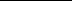 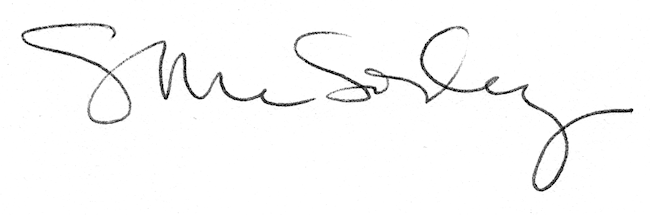 